DGH 555B - Pachette 4Globally Recognized as the Leading Portable Desktop Pachymeter Now Featuring Exclusive Automatic Report Generation Using Bluetooth® Technology.Click here to download the full brochure with Features, Product Specifications, Minimum
System Requirements and Compatable Operating Systems.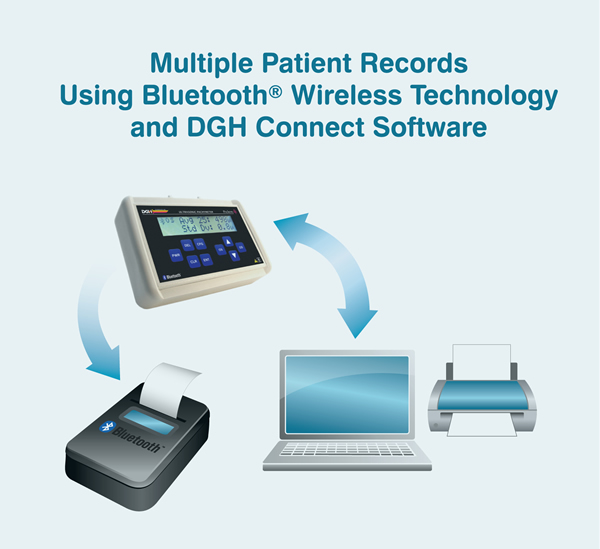 